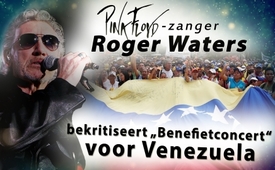 Roger Waters bekritiseert “Benefietconcert” voor Venezuela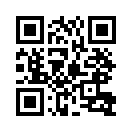 Op 22.2.2019 vond een “benefietconcert” plaats voor Venezuela in de Colombiaanse stad Cúcuta op de grens met Venezuela. Sterren als Peter Gabriel (Ex-Genesis) of zanger Luis Fonsi waren uitgenodigd. Het concert werd georganiseerd door de Britse miljardair Richard Branson.Op 22.2.2019 vond een “benefietconcert” plaats voor Venezuela in de Colombiaanse stad Cúcuta op de grens met Venezuela. Sterren als Peter Gabriel (Ex-Genesis) of zanger Luis Fonsi waren uitgenodigd. Het concert werd georganiseerd door de Britse miljardair Richard Branson. De opbrengst zal worden gebruikt om hulpgoederen samen te stellen en over de Colombiaanse grens naar Venezuela te brengen. Precies daarvoor waarschuwt Roger Waters, voormalig zanger van Pink Floyd, in een video op Twitter: “Het heeft niets te maken met de behoeften van de Venezolaanse bevolking, het heeft niets te maken met democratie, het heeft niets te maken met vrijheid, het heeft niets te maken met hulp”. De zanger vertelt in de video dat hij vrienden heeft in de Venezolaanse hoofdstad Caracas en dat zij hem hebben bevestigd dat er “geen burgeroorlog, geen chaos, geen moord, geen dictatuur, geen massale arrestaties van de oppositie, geen onderdrukking van de pers” is, zoals Amerika beweert. Hij is van mening dat Amerika achter de crisis in Venezuela zit en deze allang en nauwgezet heeft gepland. Obama zei dat Venezuela een strategische bedreiging voor Amerika was. Vervolgens hebben ze de economie vernietigd door sancties op te leggen en hebben zo tweedracht gezaaid in het land. Waters vraagt: “Willen we echt dat Venezuela een nieuw Irak, Syrië of Libië wordt? Ik niet, en de Venezolaanse bevolking ook niet!door ddBronnen:https://de.sputniknews.com/panorama/20190220324044658-roger-waterskritik-
konzert-venezuela/ |   
https://deutsch.rt.com/kurzclips/84955-saenger-und-politischer-aktivist-roger/Dit zou u ook kunnen interesseren:---Kla.TV – Het andere nieuws ... vrij – onafhankelijk – ongecensureerd ...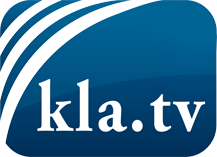 wat de media niet zouden moeten verzwijgen ...zelden gehoord van het volk, voor het volk ...nieuwsupdate elke 3 dagen vanaf 19:45 uur op www.kla.tv/nlHet is de moeite waard om het bij te houden!Gratis abonnement nieuwsbrief 2-wekelijks per E-Mail
verkrijgt u op: www.kla.tv/abo-nlKennisgeving:Tegenstemmen worden helaas steeds weer gecensureerd en onderdrukt. Zolang wij niet volgens de belangen en ideologieën van de kartelmedia journalistiek bedrijven, moeten wij er elk moment op bedacht zijn, dat er voorwendselen zullen worden gezocht om Kla.TV te blokkeren of te benadelen.Verbindt u daarom vandaag nog internetonafhankelijk met het netwerk!
Klickt u hier: www.kla.tv/vernetzung&lang=nlLicence:    Creative Commons-Licentie met naamgeving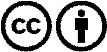 Verspreiding en herbewerking is met naamgeving gewenst! Het materiaal mag echter niet uit de context gehaald gepresenteerd worden.
Met openbaar geld (GEZ, ...) gefinancierde instituties is het gebruik hiervan zonder overleg verboden.Schendingen kunnen strafrechtelijk vervolgd worden.